Publicado en Córdoba el 23/12/2015 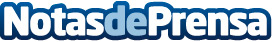 Cinco herramientas para crear tarjetas navideñas animadasLos tiempos cambian y todo evoluciona, incluso algo tan tradicional como las felicitaciones de Navidad. Proponemos 5 herramientas con las que se pueden crear tarjetas animadas y originales porque, ¿qué mejor regalo hay que sacar una sonrisa?
Datos de contacto:Sara RubioResponsable Marketing Digital PoliédricomNota de prensa publicada en: https://www.notasdeprensa.es/cinco-herramientas-para-crear-tarjetas_1 Categorias: Telecomunicaciones Marketing Entretenimiento http://www.notasdeprensa.es